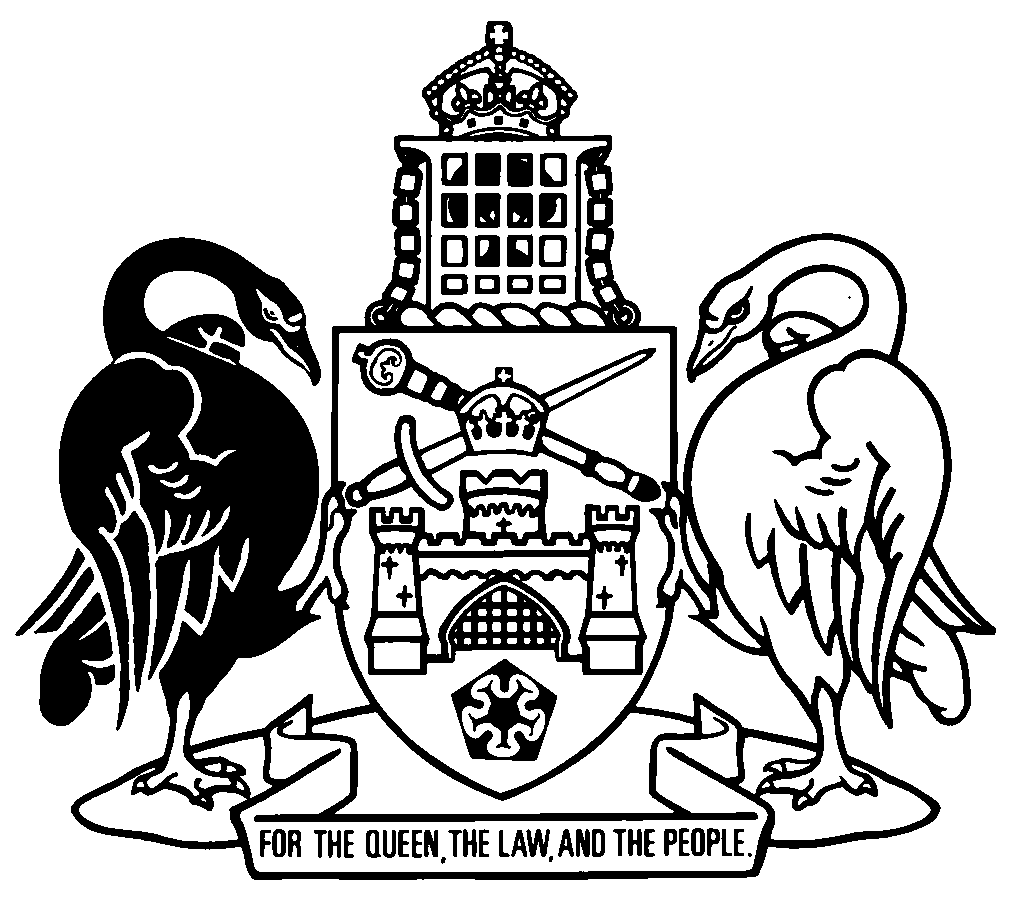 Australian Capital TerritoryACT Teacher Quality Institute Amendment Act 2019A2019-26Contents	PagePart 1	Preliminary	2	1	Name of Act	2	2	Commencement	2	3	Legislation amended	2Part 2	ACT Teacher Quality Institute Act 2010	3	4	Functions of institute
New section 11 (1) (ba) and (bb)	3	5	Eligibility for full registration
Section 32 (1) (a)	3	6	Eligibility for provisional registration
Section 33 (1) (a)	3	7	Eligibility for permit to teach
Section 34 (b) (ii)	4	8	Keeping teachers register
Section 42 (4) to (6)	4	9	Details to be entered in teachers register
Section 43 (1) (f)	4	10	Section 43 (1) (k)	4	11	Section 43 (2)	4	12	New section 43A	5	13	Section 44 heading	6	14	New sections 44A and 44B	6	15	New part 6A	7	16	Criteria for accreditation of education programs
Section 76 (a) (i)	15	17	New section 94A	16	18	New part 16	17	19	Dictionary, new definitions	18	20	Dictionary, definition of accredited education program	18	21	Dictionary, new definition of approved data linkage agency	18	22	Dictionary, definition of education program	19	23	Dictionary, definition of government school	19	24	Dictionary, new definition of planning or research purpose	19	25	Dictionary, definition of pre-service teacher	19	26	Dictionary, new definitions	19Part 3	ACT Teacher Quality Institute Regulation 2010	21	27	Application for registration or permit to teach—details—Act, s 30 (2) (a)
Section 6 (1) (g)	21	28	Section 6 (2)	21	29	Section 7 heading	21	30	Section 7 (1) (a) and (b)	21	31	Sections 8 and 11	22	32	New part 2B	22	33	Dictionary, note 3	23	34	Dictionary, note 3	23	35	Dictionary, note 3	23Australian Capital TerritoryACT Teacher Quality Institute Amendment Act 2019A2019-26An Act to amend the ACT Teacher Quality Institute Act 2010 and the ACT Teacher Quality Institute Regulation 2010The Legislative Assembly for the Australian Capital Territory enacts as follows:Part 1	Preliminary1	Name of ActThis Act is the ACT Teacher Quality Institute Amendment Act 2019.2	Commencement	(1)	This Act (other than section 15, so far as it inserts section 70F) commences on the day after its notification day.Note	The naming and commencement provisions automatically commence on the notification day (see Legislation Act, s 75 (1)).	(2)	Section 15, so far as it inserts section 70F, commences on 1 January 2020.3	Legislation amendedThis Act amends the ACT Teacher Quality Institute Act 2010 and the ACT Teacher Quality Institute Regulation 2010.Part 2	ACT Teacher Quality Institute Act 20104	Functions of institute
New section 11 (1) (ba) and (bb)insert	(ba)	to keep a register of, and records relating to, pre-service teachers undertaking or intending to undertake professional experience;	(bb)	to use and share information on the teachers register and pre-service teachers register to facilitate planning or research in relation to teacher quality or the teaching workforce (a planning or research purpose);5	Eligibility for full registration
Section 32 (1) (a)substitute	(a)	the person holds a teaching qualification prescribed by regulation for registration; and6	Eligibility for provisional registration
Section 33 (1) (a)substitute	(a)	the person holds a teaching qualification prescribed under section 32 (1) (a), but in the 5-year period before the day the application is made has not taught for the period prescribed by regulation for section 32 (1) (b); and7	Eligibility for permit to teach
Section 34 (b) (ii)substitute	(ii)	has completed all professional experience required to achieve the qualification; and8	Keeping teachers register
Section 42 (4) to (6)omit9	Details to be entered in teachers register
Section 43 (1) (f)omitindigenous personsubstituteAboriginal or Torres Strait Islander person10	Section 43 (1) (k)afterexperienceinsert, including any education program,11	Section 43 (2)substitute	(2)	The teachers register may also include the following information in relation to teachers that the institute considers may be relevant for this Act:	(a)	current employment;	(b)	teaching history;	(c)	education programs undertaken;	(d)	anything else prescribed by regulation.12	New section 43Ainsert43A	Sharing teachers register information—status of registration or permit	(1)	The following information on the teachers register must be made available to a teacher’s employer or prospective employer on request:	(a)	whether a teacher holds full registration, provisional registration or a permit to teach;	(b)	any conditions that apply to the teacher’s registration or permit to teach;	(c)	whether the teacher’s registration or permit to teach is suspended or cancelled;	(d)	any education programs undertaken by the teacher.	(2)	However, the institute must not, under subsection (1) (c), make available the grounds for suspension or cancellation of a teacher’s registration or permit to teach.	(3)	The institute may make information on the teachers register, about whether a teacher holds full registration, provisional registration or a permit to teach, available to someone else on request.13	Section 44 headingsubstitute44	Sharing teachers register information—corresponding registering authority14	New sections 44A and 44Binsert44A	Sharing teachers register information—approved data linkage agency	(1)	The institute may give information on the teachers register to an approved data linkage agency if the institute is satisfied the information will be used for a planning or research purpose.Note	Approved data linkage agency—see s 94A.	(2)	An approved data linkage agency that receives information under this section may give the information to another entity only for a planning or research purpose.	(3)	However, an approved data linkage agency that receives information under this section must not—	(a)	give the information to another entity in a way that identifies a teacher; or	(b)	use the information—	(i)	in a way that identifies a teacher; or	(ii)	for a purpose other than a planning or research purpose.	(4)	In this section:information, on the teachers register, includes information removed from the teachers register under section 45 (3).44B	Sharing teachers register information—other entities	(1)	The institute may give information on the teachers register to an entity if the institute is satisfied the information will be used for a planning or research purpose.	(2)	However—	(a)	the institute must not give any information to an entity in a way that identifies a teacher; and	(b)	the entity must not use the information for a purpose other than a planning or research purpose.	(3)	In this section:information, on the teachers register—see section 44A (4).15	New part 6AinsertPart 6A	Professional experienceDivision 6A.1	Preliminary70E	Meaning of professional experienceIn this Act:professional experience means the placement of a pre-service teacher at a school to undertake the professional teaching experience required of an accredited pre-service teacher education program.Division 6A.2	Approval for professional experience 70F	Approval required for professional experienceA pre-service teacher must not undertake professional experience at a school unless the pre-service teacher is approved for professional experience.70G	Professional experience approval	(1)	A person may apply to the institute for approval for professional experience if the person—	(a)	is a pre-service teacher; and	(b)	holds a working with vulnerable people registration.	(2)	The application must include—	(a)	any details prescribed by regulation; and	(b)	any documents or information needed to satisfy the institute of the matters set out in subsection (1).Note	Giving false or misleading information and producing false or misleading documents are offences against the Criminal Code, s 338 and s 339. 	(3)	However, the application need not include any details prescribed by regulation as optional.	(4)	The institute must, on application, approve a person for professional experience if satisfied that the person meets—	(a)	the requirements set out in subsection (1); and	(b)	any other requirements prescribed by regulation.	(5)	A pre-service teacher’s approval is in force for the period—	(a)	beginning on the day the approval is given; and	(b)	ending on the earliest of any of the following occurring:	(i)	the pre-service teacher stops being enrolled in an accredited pre-service teacher education program;	(ii)	the pre-service teacher’s working with vulnerable people registration is suspended or ends;	(iii)	the pre-service teacher no longer meets any requirement prescribed by regulation under subsection (4) (b); 	(iv)	any period for an approval prescribed by regulation ends.Division 6A.3	Pre-service teachers register70H	Register of pre-service-teachers	(1)	The institute must keep a register (the pre-service teachers register) of pre-service teachers who are approved to undertake professional experience.	(2)	The pre-service teachers register may be kept in any form, including electronically. Example1 or more computer databases 	(3)	The institute must not disclose any information on the pre-service teachers register to anyone else except in accordance with this Act or another law in force in the ACT.Note	The Territory privacy principles (the TPPs) apply to the institute (see Information Privacy Act 2014, sch 1). The TPPs deal with the collection, storage and exchange of personal information.	(4)	Any mistake, error or omission on the pre-service teachers register must be corrected.Note	It is an offence to divulge protected information such as the information on the pre-service teachers register unless authorised by law (see s 92).70I	Details to be entered on pre-service teachers register 	(1)	The following details must be entered on the pre-service teachers register in relation to a pre-service teacher approved for professional experience:	(a)	the pre-service teacher’s—	(i)	name and any former names; and	(ii)	home address, preferred contact address, phone number and email address; and	(iii)	date of birth; and	(iv)	working with vulnerable people registration;	(b)	any number issued by the Commonwealth to uniquely identify the pre-service teacher as a Commonwealth assisted student;Examplethe pre-service teacher’s Commonwealth Higher Education Student Support Number	(c)	details of the accredited pre-service teacher education program in which the pre-service teacher is enrolled, including—	(i)	the program provider’s name; and	(ii)	the name of the program;	(d)	details of any professional experience the pre-service teacher has undertaken or intends to undertake at a school within or outside the ACT, including—	(i)	the name and address of the school; and	(ii)	the period of the placement; and	(iii)	the name of any person supervising or mentoring the pre-service teacher;	(e)	the period the approval is in force;	(f)	the approval number;	(g)	any other details prescribed by regulation.	(2)	The pre-service teachers register may also include—	(a)	the pre-service teacher’s gender; and	(b)	whether the pre-service teacher is an Aboriginal or Torres Strait Islander person; and	(c)	any details about any education program or professional experience of a pre-service teacher that the institute considers may be relevant for this Act.70J	Sharing pre-service teachers register information—principals and universities	(1)	The institute may, on request, give relevant information about a pre-service teacher held on the pre-service teachers register to the following people:	(a)	the principal of a school within or outside the ACT at which the pre-service teacher has undertaken, or intends to undertake, professional experience;	(b)	the provider of the accredited pre-service teacher education program in which the pre-service teacher is enrolled.	(2)	However, the institute must not give the relevant information unless satisfied the person needs the information for the administration of the pre-service teacher’s professional experience.	(3)	In this section:relevant information, about a pre-service teacher, means—	(a)	the pre-service teacher’s—	(i)	name and any former names; and	(ii)	home address, preferred contact address, phone number and email address; and	(iii)	date of birth; and	(iv)	working with vulnerable people registration; and	(b)	the name of the provider of the accredited pre-service teacher education program in which the pre-service teacher is enrolled; and	(c)	the following details of any professional experience the pre-service teacher has undertaken or intends to undertake at a school within or outside the ACT:	(i)	the name and address of the school;	(ii)	the period of the professional experience;	(iii)	the name of any person supervising or mentoring the pre-service teacher.70K 	Sharing pre-service teacher information—approved data linkage agency	(1)	The institute may give information on the pre-service teachers register to an approved data linkage agency if the institute is satisfied the information will be used for a planning or research purpose.Note	Approved data linkage agency—see s 94A.	(2)	An approved data linkage agency that receives information under this section may give the information to another entity only for a planning or research purpose.	(3)	However, an approved data linkage agency that receives information under this section must not—	(a)	give the information to another entity in a way that identifies a pre-service teacher or a provider of an accredited pre-service teacher education program; or	(b)	use the information—	(i)	in a way that identifies a pre-service teacher or a provider of an accredited pre-service teacher education program; or	(ii)	for a purpose other than a planning or research purpose.	(4)	In this section:information, on the pre-service teachers register, includes information removed from the pre-service teachers register under section 70M (4).70L	Sharing pre-service teachers register information—other entities	(1)	The institute may give information on the pre-service teachers register to an entity if the institute is satisfied the information will be used for a planning or research purpose.	(2)	However—	(a)	the institute must not give the information to an entity in a way that identifies a pre-service teacher or a provider of an accredited pre-service teacher education program; and	(b)	the entity must not use the information for a purpose other than a planning or research purpose.	(3)	In this section:information, on the pre-service teachers register—see section 70K (4). 70M	Changes to pre-service teachers register	(1)	A pre-service teacher approved for professional experience must tell the institute about any of the following events as soon as practicable, but not later than 21 days, after the event happens:	(a)	the pre-service teacher’s name or address changes;	(b)	the pre-service teacher’s working with vulnerable people registration ends or is suspended.	(2)	The provider of the accredited pre-service teacher education program in which a pre-service teacher is enrolled must tell the institute—	(a)	if the pre-service teacher’s enrolment ends; or	(b)	if the provider becomes aware that the pre-service teacher’s working with vulnerable people registration has ended or been suspended—that the registration has ended or been suspended.	(3)	If a change in relation to a pre-service teacher is notified under subsection (1) or (2), the institute must enter the change on the pre-service teachers register.	(4)	If a pre-service teacher’s approval ends, the pre-service teacher’s details must be removed from the pre-service teachers register.Note	For when a pre-service teacher’s approval ends, see s 70G (5) (b). 	(5)	However, nothing in this section prevents the institute keeping a record of any of the following in relation to a pre-service teacher or an approval:	(a)	a previous name or address of the pre-service teacher; 	(b)	a previous enrolment of the pre-service teacher in a pre-service teaching education program;	(c)	any details removed from the pre-service teachers register under subsection (4). 	(6)	In this section:address means home address, preferred contact address and email address.70N	Pre-service teacher may correct pre-service teachers register	(1)	The institute must, if asked by a pre-service teacher, give the pre-service teacher a copy of all the information held on the pre-service teachers register in relation to the pre-service teacher. 	(2)	The institute must comply with subsection (1) as soon as practicable, but not later than 14 days, after the day the institute is asked.	(3)	A pre-service teacher may ask the institute to amend any incorrect information held on the pre-service teachers register in relation to the pre-service teacher. 	(4)	The institute must comply with the request if satisfied that the information is incorrect.16	Criteria for accreditation of education programs
Section 76 (a) (i)omitpre-schoolsubstitutepreschool17	New section 94Ainsert94A	Approved data linkage agency	(1)	The Minister may approve, in writing, an entity (an approved data linkage agency) to which the institute may give information on the teachers register and the pre-service teachers register for a planning or research purpose.	(2)	The Minister must not approve an entity as an approved data linkage agency unless the Minister is satisfied that—	(a)	the entity’s policies, procedures and practices for handling personal information comply with the Privacy Act 1988 (Cwlth), the Information Privacy Act 2014 or a law of another jurisdiction that corresponds or substantially corresponds to either of those Acts; and	(b)	the entity stores and protects personal information in accordance with the Australian Government’s Protective Security Policy Framework or a policy of another jurisdiction that corresponds or substantially corresponds to the framework; andNote	The Protective Security Policy Framework is accessible at www.protectivesecurity.gov.au.	(c)	the entity manages personal information in accordance with the Archives Act 1983 (Cwlth), the Territory Records Act 2002 or a law of another jurisdiction that corresponds or substantially corresponds to either of those Acts.18	New part 16Part 16	Transitional—ACT Teacher Quality Institute Amendment Act 2019155	Meaning of commencement day—pt 16In this part:commencement day means the day the ACT Teacher Quality Institute Amendment Act 2019, section 3 commences.156	Renewal of registration—teachers registered before commencement day	(1)	This section applies to an application for renewal of registration under section 51 (whether made before or after the commencement day) if the applicant—	(a)	was a registered teacher immediately before the commencement day; and	(b)	has maintained registration as a teacher under this Act since the commencement day. 	(2)	For section 51 (5) (a), the applicant is eligible for renewal of—	(a)	if the teacher satisfies the eligibility requirements for full registration in force immediately before the commencement day—full registration; or	(b)	if the teacher satisfies the eligibility requirements for provisional registration in force immediately before the commencement day—provisional registration.157	Expiry—pt 16This part expires 5 years after the commencement day.Note	Transitional provisions are kept in the Act for a limited time.  A transitional provision is repealed on its expiry but continues to have effect after its repeal (see Legislation Act, s 88).19	Dictionary, new definitionsinsertAboriginal or Torres Strait Islander person means a person who—	(a)	is a descendant of an Aboriginal person or a Torres Strait Islander person; and	(b)	identifies as an Aboriginal person or a Torres Strait Islander person; and	(c)	is accepted as an Aboriginal person or a Torres Strait Islander person by an Aboriginal community or Torres Strait Islander community.accredited, in relation to an education program, means accredited under division 7.2.20	Dictionary, definition of accredited education programomit21	Dictionary, new definition of approved data linkage agencyinsertapproved data linkage agency means an entity approved by the Minister under section 94A.22	Dictionary, definition of education programsubstituteeducation program means—	(a)	a pre-service teacher education program; or	(b)	a program of learning suitable for the professional learning and development of teachers.23	Dictionary, definition of government schoolomitpre-schoolsubstitutepreschool24	Dictionary, new definition of planning or research purposeinsertplanning or research purpose—see section 11 (1) (bb). 25	Dictionary, definition of pre-service teachersubstitutepre-service teacher means a person enrolled in an accredited pre-service teacher education program.26	Dictionary, new definitionsinsertpre-service teacher education program means a program of learning that prepares pre-service teachers for employment as preschool, primary school or secondary school teachers. pre-service teachers register—see section 70H.professional experience—see section 70E.working with vulnerable people registration means registration that allows a person to work with children under—	(a)	the Working with Vulnerable People (Background Checking) Act 2011; or	(b)	a law of another jurisdiction that corresponds or substantially corresponds to the Working with Vulnerable People (Background Checking) Act 2011.Part 3	ACT Teacher Quality Institute Regulation 201027	Application for registration or permit to teach—details—Act, s 30 (2) (a)
Section 6 (1) (g)omitindigenous personsubstituteAboriginal or Torres Strait Islander person28	Section 6 (2)omit29	Section 7 headingsubstitute7	Eligibility for full registration—teaching qualifications—Act, s 32 (1) (a)30	Section 7 (1) (a) and (b)substitute	(a)	a pre-service teacher education program—	(i)	consisting of at least 4 years of academic study; and	(ii)	including an accredited pre-service teacher education program for undergraduates;Note	Accreditation of education programs is dealt with in the Act, pt 7.	(b)	an accredited pre-service teacher education program for graduates;31	Sections 8 and 11omit32	New part 2BinsertPart 2B	Approval for professional experience18H	Professional experience approval—application details—Act, s 70G (2) (a)The following details are prescribed:	(a)	the applicant’s name and any former names;	(b)	the applicant’s home address, preferred contact address, phone number and email address;	(c)	the applicant’s date of birth;	(d)	details of the applicant’s working with vulnerable people registration;	(e)	any number issued by the Commonwealth to uniquely identify the applicant as a Commonwealth assisted student;Examplethe applicant’s Commonwealth Higher Education Student Support Number	(f)	details of the accredited pre-service teacher education program in which the applicant is enrolled, including—	(i)	the program provider’s name; and	(ii)	the name of the program.18I	Professional experience approval—optional application details—Act, s 70G (3)The following details are prescribed:	(a)	the applicant’s gender;	(b)	whether the applicant is an Aboriginal or Torres Strait Islander person.18J	Professional experience approval—period of approval—Act, s 70G (5) (b) (iv)A period of 4 years is prescribed.33	Dictionary, note 3insert	Aboriginal or Torres Strait Islander person	accredited34	Dictionary, note 3omit	accredited education program35	Dictionary, note 3insert	education program	pre-service teacher education program	working with vulnerable people registrationEndnotes1	Presentation speech	Presentation speech made in the Legislative Assembly on 6 June 2019.2	Notification	Notified under the Legislation Act on 28 August 2019.3	Republications of amended laws	For the latest republication of amended laws, see www.legislation.act.gov.au.I certify that the above is a true copy of the ACT Teacher Quality Institute Amendment Bill 2019, which was passed by the Legislative Assembly on 22 August 2019. Clerk of the Legislative Assembly© Australian Capital Territory 2019